PROYECTO HP-MACUMBA 2019ÍNDICEPresentación	Obtención de fondos	Objetivos generales	Propuestas generales	Propuestas por delegación	-Acción Social:	-Comunicación:	-Cultura:	-Deporte:	-Recreación:	Cronograma	Metodología	Postulantes	Remeras	Avales	PRESENTACIÓNLuego de un año difícil decidimos presentarnos nuevamente como lista postulante a Tribus 2019. A pesar del desaliento de muchos de nosotros, hoy tenemos las fuerzas para dar lo mejor de cada integrante de nuestra lista. A pesar de no haber podido concretar con nuestro objetivo de ser Tribus en 2018 junto a HP-LIMBO, hoy nos damos cuenta que nos llenó de aprendizajes y nos enseñó por sobre todas las cosas que un tropezón no es caída. Es por ello que hoy nos encontramos más unidos que nunca y con muchas ganas de trabajar por un colegio mejor todos los días.Al momento de optar nuestro nombre, pensamos en nuestro pasado, en esa fuerza y magia que caracterizaba a cada una de nuestras listas pasadas, y las cuales hoy nos empujan a seguir, a continuar con el mismo objetivo de lograr trasmitir la esencia del CUC. Por estas razones elegimos MACUMBA.Nuestro nombre, históricamente hace referencia a un instrumento sonoro que utilizaban las tribus africanas para contemplar a sus dioses en sus rituales. Momento en cual a través de su magia encendían un fuego nuevo que los hacía renacer. Por este motivo, nos remontamos al significado original y esencial de Macumba que hace referencia a un instrumento  que da origen a un nuevo renacer.OBTENCIÓN DE FONDOSFeria Americana: 24/02/19 - 03/03/19Semáforos recreativos (días lunes, miércoles y viernes de diciembre, enero y febrero en la Plaza Italia)Venta de bizcochuelosRifas: 27/12/18 – 01/03/19 (cultura y acción social) - 02/03/19 (recreación)Macumba Fest 13/02/19 Maumba fest 2 30/03/19Torneo de trucoTorneo de futbol tenisVenta de heladosVenta de sopaipillas y café en el carruselFestejo de carnaval (01/03/19)Podemos afirmar que contamos con la cantidad de fondos necesarios para poder llevar a cabo cada una de las actividades propuestas y plasmadas en este proyecto, fruto del esfuerzo y dedicación con los que hemos trabajado en los meses pasados.OBJETIVOS GENERALESEncargarnos de que las actividades propuestas sean realizadas con la mayor eficiencia para lograr un gran año en tribus, siempre dependiendo del orden, la responsabilidad y el compromiso, teniendo en cuenta la aprobación de la comisión directiva.Ser el nexo de diálogo y de intercambio de ideas y posturas entre las autoridades del colegio y el alumnado.Brindar igualdad de participación en Tribus a todo el alumnado.Fortalecer el sentimiento de pertenencia a las tribus (huarpe - pehuenche), a través de competencias sanas.Lograr que los cambios en el sistema educativo no afecten negativamente las actividades de Tribus, si no que las fortalezcan.Lograr que los alumnos se formen como personas, logrando un equilibrio entre la consciencia social, el deporte, la solidaridad y la cultura, como así también generando espacios para su diversión.Tener una buena comunicación con el alumnado, informando sobre cada una de las actividades.Inculcar en cada alumno valores esenciales como responsabilidad, respeto, solidaridad, espíritu de trabajo en equipo, honestidad y justicia.Incluir a los alumnos de primer año de la secundaria para que se sientan integrados y transmitiéndoles sentimiento de pertenencia hacia el colegio.Promover un comportamiento democrático y justo en las actividades colectivas.Lograr la alianza y unificación de todo el alumnado.PROPUESTAS GENERALESCopa TRIBUS: es una competencia entre Huarpes y Pehuenches, que consiste en que todas las actividades de tribus, tales como: torneos, jueves temáticos, juegos del kermes, y las demás actividades, tengan un puntaje dependiendo de su importancia. Se hará un seguimiento durante todo el año para definir, al finalizar el mismo, cual es la tribu ganadora. El objetivo de esta actividad es fomentar la participación en las distintas actividades que se proponen en el colegio y promover el sentido de pertenencia del alumno a su tribu.Buzo y bufanda de Tribus 2019: consiste en la realización de un buzo y una bufanda, que identifique a los Huarpes por un lado y a los Pehuenches por el otro. El diseño de los mismos será elegido entre las propuestas que presente el alumnado a través de un buzón ubicado en planta baja.Semana Huarpe vs. Pehuenche: a fin de fortalecer el sentimiento y amor hacia las tribus Huarpe y Pehuenche, se realizará una semana colmada de actividades en la que exista la competencia sana entre las tribus y puedan presenciar actividades de todas las delegaciones. Finalizará con los tan esperados partidos Huarpe vs. Pehuenche, y el tradicional fogón.Refacción del frente del colegio: creemos necesario la colocación de un letrero que lleve el nombre de Colegio Universitario Central mejorando la identificación del mismo, y otorgando a la apariencia la importancia que se merece. Esta actividad se consensuará con el equipo directivo.“Hermanar” una escuelita: esta propuesta tiene como fin fomentar el compañerismo, la predisposición y la igualdad. Se va a realizar frecuentemente a lo largo del año y consiste en estar en permanente contacto con una escuela carenciada, compartiendo lo que podemos ofrecer, por ej.: actividades recreativas, música, producciones artísticas, materiales; y así también recibir a cambio lo que ellos nos puedan dar. El objetivo de esta propuesta es generar un espacio sano de ida y vuelta en el que podamos conocerlos y crear un lazo de "hermanos" con ellos.Reparación de mesa de ping pongPintar un nuevo mural: La temática base de este será TRIBUS, sin embargo, el dibujo específico será decidido mediante un buzón, en el cual la totalidad del alumnado podrá expresar su opinión. El lugar en dónde se realizará el mismo será acordado con el equipo directivo.Unión proyectos CUC: teniendo en cuenta que TRIBUS, J.Un.T.O. S, CUCsepara, Elenco y Elenquito de teatro y Coro tienen la misma importancia, delegaciones de TRIBUS trabajaran en conjunto con un proyecto realizando actividades a lo largo del año.Reparación de microondas del comedor.Reparación/renovación de colchonetas.Charlas informativas y debates: al igual que en años anteriores, se propone realizar talleres y debates no más de 6 veces al año, acerca de problemáticas actuales que afectan a nuestra sociedad, dictados por personas capacitadas que conozcan sobre el tema.De esta forma se logrará que todo el alumnado esté informado y se genere una mayor participación social. Todo el colegio podrá participar en estas, siempre y cuando los profesores autoricen eximir a sus alumnos y dependiendo la capacidad del lugar. Estas charlas abordarán temas como educación sexual, campaña electoral y sistemas de votación y luego un posterior debate en donde se convocaran a los distintos representantes de los partidos postulantes, legalización  o no del aborto, cuidado ambiental, primeros auxilios y se escucharán sugerencias sobre otras temáticas que la comunidad estudiantil considere necesarias. Las mismas se realizarán en conjunto con el Servicio de Orientación del colegio, en horario extracurricular y con un cupo limitado dependiendo la capacidad del lugar.Cuentas claras: Registro de los gastos que conllevan las actividades de Tribus una vez ya realizadas, y los ingresos que tiene el mismo demostrando una economía más transparente y responsable. Esta actividad estará a cargo de la delegación de comunicación.Talleres de arte: se dictarán talleres de diferentes géneros artísticos, por ejemplo: de guitarra, ukelele, tela, pintura, etc; en horario extracurricular a charlar con dirección.“Historias Vivas”: esta propuesta consiste en realizar una charla en los recreos de 20 minutos, una vez cada dos meses, las cuáles serán diferentes temáticas con el objetivo  de invitar a mendocinos  a contarnos su vivencia en algún acontecimiento histórico que haya sido importante para nuestra provincia.  Además una de ellas será con la finalidad de invitar a los alumnos de intercambio (que asistan al colegio en ese momento) a que  nos cuenten sobre su experiencia en Mendoza y la cultura de su país natal.Equipos de mates durante las ligas: esta propuesta consiste en colocar a disposición del alumnado dos equipos completos de mate. Serán controlados y otorgados por la delegación de deportes.Palet con macetas: esta propuesta se basa en ubicar un palet que contenga macetas en un lugar del colegio. Con el objetivo de fomentar el cuidado de plantas y contribuir con una mirada más verde a la decoración del establecimiento. La ubicación del mismo será previamente acordado con dirección.Bautismo: se realizará el tradicional bautismo a los ingresantes asumiendo la responsabilidad y el cuidado que este conlleva, con el fin de brindar un sentimiento de pertenencia hacia TRIBUS y al colegio.MODELO DE BAUTISMOPara realizar el Bautismo 2019, HP MACUMBA presenta el siguiente modelo a seguir: La semana del Bautismo, tendrá una temática de “sacrificio”, y consta de dos partes:Semana de sacrificio:Se llevará a cabo los días hábiles previos al Bautismo, en dicha semana se realizarán actividades con el objetivo de enseñar a los alumnos ingresantes los diferentes valores que cada huarpe y pehuenche debe tener, y prepararlos para recibir el Bautismo adecuadamente. Las actividades serán organizadas por los alumnos de quinto año de secundaria y, además, incentivarán a los futuros bautizados a bajar a los recreos para poder participar en las actividades.Antes del inicio del turno tarde del día lunes, se colocarán carteles en la galería que corresponda a la ubicación de los alumnos de primer año de secundaria, que les advertirá a los ingresantes sobre lo que les espera en el bautismo, siempre de una manera divertida y con respeto. Se colocarán lonas de nylon negro para cerrar los balcones del piso de los primeros, teniendo en cuenta las medidas de seguridad del Plan de contingencia. Esto se hará para que los alumnos no puedan ver la cancha de vóley, la cual será decorada durante toda la semana para la ocasión, y así no se arruinará la sorpresa de ver decorado el patio, también tiene como propósito crear un ambiente “terrorífico” en el piso correspondiente. La decoración de la cancha de vóley tiene como objetivo darle esa temática de “terror” que caracterizará a este Bautismo.Durante todos los recreos de esos días se realizan las distintas actividades y juegos. Además, en cada recreo de 20 minutos se elegirán dos grupo de alumnos, uno huarpe y otro pehuenche, para que realicen sacrificios para su tribu. Cada sacrificio representará un valor en específico que al finalizar el día será descubierto por los ingresantes. Algunos de los sacrificios serán: manchar a los alumnos con pintura azul y roja, para identificar a cada alumno con su tribu, enrollarlos con papel higiénico o cinta adhesiva, hacer que metan las manos en hielo durante un tiempo determinado, entre otras.La Semana de sacrificio seguirá los modelos autorizados de los años anteriores, donde los alumnos de quinto que participen, respetarán las normas previamente consensuadas con dirección.Bautismo:Se realizará el día viernes, una vez que concluya la “Semana del Sacrificio”. La actividad durará toda la mañana y dispondrá del siguiente cronograma:Los alumnos de primero de ingresarán normalmente al colegio, pero no se dictarán clases, sino que se les asignan alumnos de 4to y 5to para acompañarlos y enseñarles en forma de juegos, los valores de cada tribu. Cabe aclarar que los alumnos que acompañarán a los futuros bautizados serán elegidos en conjunto con dirección.Al finalizar estos juegos, se los trasladará al salón de actos del colegio para observar una representación de TRIBUS. Luego, la promoción bajará a la cancha de vóley para comenzar la ceremonia del bautismo.Se dará comienzo a la ceremonia de bautismo, la cual será una presentación que buscará transmitir a los recién ingresados el significado y la importancia del bautismo. Una vez terminada, los alumnos de primer año ingresarán al “túnel”, comprendido por toda la cancha de fútbol, donde los alumnos de quinto año los ensuciaron con diferentes mezclas. Al final del “túnel” los estará esperando la comisión directiva de TRIBUS para darle la bienvenida a los nuevos Huarpes y Pehuenches. Es nuestra intención que el alumno, al salir del túnel, no se sienta agobiado sino identificado con su tribu y con el colegio.La semana siguiente se les entregará, a los recién bautizados, un diploma que los nombrará como verdaderos Huarpes o Pehuenches. Los mismos serán firmados por los caciques, hechiceros y jefes de consejo actuales para hacer más significativa la experiencia.Lista Negra:La “Lista Negra” estará conformada por 4 alumnos por curso, que serán elegidos a través de un sorteo. A cada alumno se le hará una lápida de cartón, forrada de negro, decorada con su foto y una cruz blanca; además se le escribirá su nombre más un apodo y la sigla QEPD (“Que en paz descanse”). Las lápidas estarán pegadas en la pared de secretaría.Aspectos generales del bautismo:Las mezclas serán realizadas con componentes aprobados por dirección. Una vez terminada será examinada y aprobada por una autoridad designada por los directivos del colegio. Se optará por utilizar elementos que hayan sido aprobados en años anteriores para evitar cualquier daño a los bautizados.La vestimenta que deberán usar los bautizados será un poncho, con la H o la P según la tribu a la que pertenezca.Los alumnos que presenten algún problema de salud, de motricidad u otro problema particular, tendrán un bautismo especial. Los casos serán analizados individualmente y durante la “Semana de Sacrificio” no participaran en actividades que no puedan realizar, y además en el día del bautismo, serán los que participen en los “sacrificios” que se realizarán en la representación, donde no correrán riesgo alguno de golpearse y tendrán una mezcla especial sin sustancias que puedan perjudicar su salud.Se designarán comisiones para encargarse de la limpieza, armado de escenario, ornamentación, seguridad, etc.PROPUESTAS POR DELEGACIÓNACCIÓN SOCIAL:Colectas mensuales: se realizarán campañas de recolección de elementos para ayudar a satisfacer las necesidades de las instituciones carenciadas que serán visitadas a lo largo del año. Serán incentivadas mediante competencias entre cursos y entre tribus. Las mismas serán destinadas a la recolección de zapatillas, ropa y juguetes en buen estado, alimentos no perecederos, elementos de botiquín, libros y útiles escolares. Dichas campañas se efectuarán en diferentes meses, con el objetivo de recaudar la mayor cantidad de objetos posibles. Con la colecta de libros que ya no se usen y que estén en buen estado, ayudaremos con las bibliotecas de los establecimientos visitados durante el año, según los directivos recomienden. El objetivo de esta propuesta es adquirir los libros y revistas faltantes para complementar los elementos literarios necesarios para el dictado de clases.Visitas: cada mes se organizan salidas a lugares carenciados con el fin de llevar lo recaudado en las colectas mensuales y pasar tiempo haciendo actividades recreativas con las personas que se encuentren en el mismo. Una de las respectivas salidas se realizará con JUNTOS con el fin de trabajar en conjunto y ayudar a los demás.Taller de reciclaje: Se realizará un curso, dictado por la delegación de Acción Social, durante el recreo de 20 minutos de los dos turnos (mañana y tarde). En este se utilizarán materiales en desuso que los alumnos deberán recolectar para poder crear nuevos objetos. De esta manera podremos concientizar al alumnado sobre el reciclaje y a la vez promover la creatividad. Las manualidades que realizaremos serán sencillas y de uso cotidiano como, por ejemplo: una billetera reutilizando un sachet de leche. Dicha actividad se realizará en conjunto con el proyecto CUC SEPARA.Banco de fotocopias: Recolectamos cuadernillos de alumnos que ya no las necesiten de años anteriores con el fin de reciclar y ayudar a los alumnos a tener sus fotocopias sin tener que gastar dinero. Acción social se encargará de revisar previamente que estén en condiciones para no perjudicar a profesores ni alumnosDía de la limpieza: esta jornada se realizará dos veces en el año, una antes de las vacaciones de invierno y la otra a fin de año. Para llevarla a cabo será necesario que todos los alumnos del colegio ayuden a limpiar los bancos de cada curso con el material brindado por Tribus.Semana del ambiente: Se llevará a cabo la semana del 5 de junio que corresponde al día mundial del medio ambiente. Se realizarán kermeses, charlas de concientización sobre el cuidado del ambiente (en conjunto con el proyecto CUC SEPARA), actividades recreativas, competencias Huarpe-Pehuenches, entre otras. Un día de esa semana se venderá comida saludable en los recreos.Charlas: Durante el año se realizarán junto a especialistas charlas sobre diferentes temas de interés para el alumnado, las temáticas serán tales como educación sexual integral, violencia de género, bullying, alcoholismo, trastornos alimenticios, etc. Algunas de estas se realizarán durante el mes de la salud.Cartelera permanente de Acción Social: la misma informará las actividades hechas y por hacer. Además, se recordarán las campañas de recolección, los cursos, talleres, etc. Esta se ubicará en el lugar más conveniente y disponible de la planta baja del colegio.También se pondrá un anuncio sobre adopción de mascotas, a fin de promover la adopción de mascotas callejeras. Se informará acerca del refugio “Ángeles de cuatro patas”; para que los alumnos puedan conocer a los animales rescatados y así poder adoptarlos. Se ayudará además al refugio mediante la recolección de alimento, mantas y la realización de camas para perros.Perchero solidario: Colocaremos en la puerta del colegio un perchero en el cual los alumnos podrán donar prendas de ropa, y la gente que pase por la puerta podrá llevarse alguno si realmente lo necesita. Con el fin de promover la solidaridad y ayudar a quienes más lo necesitan.Recolección de tapitas plásticas: Se llevará a cabo una campaña de recolección de tapitas plásticas para ser canjeadas por insumos para los niños enfermos del hospital pediátrico “Humberto Notti”. Se va colocar un tacho en el patio del colegio con un cartel llamativo donde se podrán guardar las tapitas.Viernes solidarios mensuales: Un viernes por mes se encontrarán en la liga tres puestos bien equipados donde el alumnado podrá donar los elementos que indique cada puesto, como ropa, juguetes, alimentos, etc.Mesón de objetos perdidos: cada dos meses, funcionará el mesón de objetos perdidos, en el cual se exhibirán los elementos extraviados de los alumnos en la galería de planta baja durante los recreos del turno mañana y del turno tarde.Aquellas pertenencias que no hayan sido reclamadas luego de un determinado tiempo serán donadas a las entidades visitadas durante el año.Ahijaditos: para el mes de agosto, por el día del niño se elegirá una de las entidades a las que visitaremos y se le solicitará un listado de los niños que allí se encuentren. Luego sortearemos alumnos del colegio que quieran participar en esta actividad asignándoles un ahijado a cada uno. Cada padrino llevará el día de la visita un regalo personalizado, (no necesariamente deberá ser comprado), para el niño que le haya tocado.Alumnos voluntarios-monitores: Se realizarán clases de apoyo dadas por alumnos voluntarios a estudiantes del colegio que lo soliciten, también a instituciones carenciadas y/o a la escuela apadrinada. En el caso de los alumnos del CUC, estas serán sobre materias que no tienen clases de consulta por parte de la institución.Visitados: se invitará a una de las escuelitas visitadas en el año a venir al colegio a conocerlo y a pasar el día con sus alumnos. Se trata de una actividad conjunta con la delegación de deportes que organizará juegos deportivos grupales y con la de recreación que hará actividades recreativas. Para llevarla a cabo se tendrán en cuenta las normas de convivencia de nuestro establecimiento. TRIBUS se encargará de los gastos tales como transporte y merienda. La delegación obtendrá las autorizaciones de los niños del colegio apadrinado y cada cierta cantidad de alumnos el acompañamiento de algún docente.Arreglo de bebederos: se pintarán los bebederos que se encuentran en el patio del colegio.Donaciones: Los alimentos no perecederos obtenidos luego de las campañas de recolección, de los fogones, del Acústico y de las ligas se destinarán a diferentes comedores.CUC verde: esta idea consta en colocar macetas con diferentes tipos de plantas dentro del colegio, como el patio o las galerías, convirtiéndolo un lugar más verde y ecológico. La delegación se encargará de su cuidado y mantenimiento.Caminata Solidaria: se realizará una salida al Cerro Arco con los alumnos que lo deseen con el fin recreativo y solidario junto a la delegación de Deportes. Para participar de esta actividad se solicitará un elemento anteriormente notificado que se donará a las entidades que lo necesiten. Se realizará en horario extracurricular, con los adultos y profesores que se apunten a la salida. Nos encontraremos a una hora a acordar en el colegio, donde estarán esperando trafics para poder llevar y traer.Concienticuc: se expondrá en el colegio afiches informativos con el objetivo de brindar información relevante a lo que se hablará en las charlas y debates planteados por Cultura y Acción social, con el fin de informar al alumnado, fomentar el interés en aquellas actividades y concientizar sobre el tópico del que se discutirá.Esta actividad también se realizará con la delegación de comunicación	Banco borrador: esta propuesta innovadora con el fin de reciclar y colaborar con el cuidado del ambiente se va a llevar a cabo una vez por mes durante un recreo de 20 minutos en el turno tarde y el turno mañana, la cual consiste en un stand donde le entregaremos a cada alumno que desee una cantidad de hojas equivalentes a un block, de hojas recicladas (un lado liso y el otro ya utilizado), para que podamos utilizarlas durante el año en nuestras actividades escolares.COMUNICACIÓN:CUCpido: Se colocará un buzón donde cada alumno podrá depositar declaraciones anónimas o no, de amor o amistad. Si los alumnos participan activamente en el proyecto, las declaraciones elegidas se publicarán en forma trimestral, lo que dará lugar a 3 ediciones del CUCpido en los meses de junio, septiembre y noviembre .Renovación de carteles de los cursos: Cambiaremos los carteles donde se indica el nombre de cada curso, por otros hechos de materiales más resistentes y decorados de formas más llamativas.Certificado Bautismo: Finalizado el bautismo se entregará a cada alumno un diploma. En el mismo se certifica que el alumno ha sido bautizado. También se hará entrega de los certificados a la promo entrante en 2016 ya que estos no fueron entregados durante ese año.Boletín Bautismo: Se entregará un boletín a cada alumno ingresante, con el fin de transmitir el significado y la importancia de las actividades referidas a Tribus para incentivar la participación en las mismas y fomentar el sentido de pertenencia. El mismo se entregará al comienzo de la semana del sacrificio.Buzón de propuestas y quejas: Se colocará un buzón de propuestas y otro de críticas para que todos los alumnos puedan depositarlas y aportar ideas con el fin de mejorar las actividades organizadas por Tribus. Solo se tomarán en cuenta las críticas e ideas que hayan sido redactadas respetuosamente.Cartelera de cumpleaños y horóscopo: Se registran las fechas de cumpleaños de todo el alumnado, profesores y personal del colegio que luego serán expuestas en una cartelera semanal. Además, habrá un resumen del horóscopo correspondiente a cada mes.Cartelera de primavera: La delegación exhibirá, en una cartelera, fotos de las mascotas y mejores compañeros de cada curso. Esto, debido a que llevará al alumnado a conocer todos los postulantes y poderse informar de las diferentes opciones. Esta se llevará a cabo durante el mes de septiembre.Cartelera de venta (CUCvende): Se colocará una cartelera donde los miembros de la institución tendrán la posibilidad de informarle al colegio a través de un pequeño anuncio, sobre la venta de alguna posesión para que el resto de la comunidad educativa tenga la oportunidad de comprarla.Difusión a través de las redes sociales: Usaremos como medio de comunicación redes sociales tales como WhatsApp (mediante el grupo junto a los delegados), Twitter (mediante la cuenta @TribusCUC) e Instagram (mediante la cuenta @tribuscuc). Allí los alumnos podrán enterarse de las diversas actividades y además interactuar con los integrantes de cada delegación.Menú de precios del buffet: Se colocará un cartel donde se expondrán las opciones para almorzar y sus respectivos precios, los cuales se mantendrán actualizados.Cartelera “Menú del día”: el menú del día, donde los alumnos podrán informarse acerca del menú y el precio de esa determinada comida.Puntos Tribus: Una vez por mes se realizará un comunicado, a través de las redes sociales.Tinta India (Versión digital): Revista que informará al alumnado sobre las actividades realizadas por Tribus a lo largo del año, además de textos de redacción personal, comentarios, opiniones, chistes y juegos aportados por los estudiantes. La misma será presentada en dirección para su aprobación. Dicha revista se publicará en formato digital en Google Drive a fin de año para que todos los alumnos tengan la posibilidad de leerla.Calendario mensual en cada curso: Se colocará un calendario en cada curso informando las actividades mensuales de Tribus. De este modo, todos los alumnos estarán informados acerca de todas las actividades a realizarse.Grupo de WhatsApp con los delegados de curso: Se realizará un grupo con los delegados de cada curso con el objetivo lograr una mayor difusión de las actividades de cada una de las delegaciones.Reuniones mensuales con delegados: Se llevarán a cabo reuniones mensuales con cada delegado/a de cada curso para comunicar y explicar cada actividad que se realizará en el resto del mes.Encuesta funcionamiento Tribus: Esta encuesta tiene el fin de que los alumnos den a conocer su opinión sobre las actividades realizadas por Tribus (delegaciones y cargos altos) para así poder mejorarlas y perfeccionarlas a partir de las críticas constructivas. Se realizarán dos encuestas, una a mitad de año y otra a fin de año mediante la plataforma de Encuestas de Google. La misma será de carácter individual.Cartelera “Cuenta regresiva”: Se realizará una cartelera en la pizarra de planta baja para mantener a los alumnos informados sobre los días que faltan para las actividades de Tribus (ej.: bautismo, días temáticos, fogones, Huarpe vs Pehuenche, día de la primavera, etc.).Periodicuc (Versión digital): Boletín con el objetivo de informarle al alumnado las actividades realizadas por tribus durante el año. Se entregarán a mitad y final de año luego de los Huarpes vs Pehuenches, mediante Google Drive.Álbum de fotos online: Se subirán Google Drive las fotos de las actividades realizadas en el colegio, ya sean recreativas o educativas.” La voz de Luca”: Se realizarán carteles con toda la información que se necesita saber sobre las actividades de TRIBUS que se lleven a cabo en la institución durante esa semana. Se utilizará la pizarra que se encuentra en el Salón de Actos.Cartel andante: Una persona de la delegación vestirá un cartel que indique las actividades que se aproximen y recorrerá el colegio durante los recreos difundiéndolas.Sorteos temáticos: Se realizarán sorteos con diferentes temáticas, ejemplo: semana de la dulzura, un desayuno. Esta actividad tiene como objetivo financiar las próximas actividades de TRIBUS.Cuentas claras: Registro de los gastos que conllevan las actividades de Tribus una vez ya realizadas, y los ingresos que tiene el mismo demostrando una economía más transparente y responsable.Concienticuc: Se expondrán en el colegio afiches informativos con el objetivo de brindar información relevante a lo que se hablará en las charlas y debates planteados por Cultura y Acción Social, con el fin de informar al alumnado, fomentar el interés en aquellas actividades y concientizar sobre el tópico del que se discutirá.Video “Dos gotas de agua”: Se trata de una presentación multimedia que consta de fotos de personas del colegio con similitudes a otros, a caricaturas, personajes y personalidades famosas, etc. La misma será reproducida durante los fogones planeados.	*Se consultará el consentimiento de todas las personas del colegio que aparezcan en el video. *Videos graciosos: Se trata de una presentación multimedia que consta de una recopilación de videos graciosos que hayan ocurridos dentro del colegio. La misma será publicada en dos ocasiones. Será reproducida durante los fogones planeados. *Se consultará el consentimiento de todas las personas del colegio que aparezcan en el video. *Fogón: Se realizarán dos fogones al año, los mismos serán los días viernes por la tarde/noche, en donde se harán actividades recreativas como videos emotivos y graciosos, se dará entrega de recuerdos y previo al mismo habrá una máxima difusión. Esta actividad se realizará en conjunto con recreación.Impresión de fotos Huarpe vs Pehuenche y Fogón: Se realizarán fotografías de los mismos y luego se venderán. Esta actividad tiene como objetivo financiar las próximas actividades de Tribus.RadioCuc: es un proyecto de radio que se realizará el segundo lunes de cada mes y, durante el recreo de 20 minutos en los turnos correspondientes. Sólo se requerirá el equipo de sonido del colegio. La radio del CUC contará con secciones como: Resumen de la liga e información del deporte nacional junto con Deportes y NotiCuc, donde se informará de las actividades próximas de Tribus. Cabe destacar que no se harán ningún tipo de alusiones de la vida personal de los alumnos.El Deportivo: Se entregará una revista donde figuren los equipos de la liga, la liguita y la liga de vóley con sus respectivos jugadores, además figurará el mejor jugador, goleador y arquero de las dos temporadas. Se realizará en conjunto con Deportes.CULTURA:	Semana de la cultura: se festejará y fomentará la diversidad cultural a través de bailes, juegos y comidas.Lunes: habrá recreos con música, expondremos dibujos, pinturas, poesía, hechos por los alumnos. También se realizarán bailes urbanos interpretados por alumnos, en caso de no haber participantes se buscarán externos al colegio. Esta actividad se realizará durante el recreo de 20 minutos.Martes: se traerán bailarines de tango para dar una muestra de baile en el recreo de 20 minutos. También se realizarán ventas de alfajores y bombones.Miércoles: ColectiviCUC: cada curso podrá inscribirse y se le asignará un determinado país con el que tendrán que decorar el curso según la temática del mismo y explicar sobre su historia y cultura. Además, podrán disfrazarse y ofrecer comidas típicas.El principal objetivo es fomentar el conocimiento sobre otras culturas internacionales y afianciar la relación del curso.Jueves: en el primer recreo de 10 minutos se ofrecerá una muestra de baile folklórica realizada por alumnos y se realizará una venta de sopaipillas para financiar los gastos de Tribus. En el recreo de 20 minutos de ambos turnos se realizarán juegos culturales como, por ejemplo: CebaCUC: consiste en una competencia entre grupos de alumnos del colegio donde gana el que mejor prepara mate, será una carrera en la cual cada miembro del grupo deberá realizar un paso para preparar el mate en conjunto.Torneo de truco: en el segundo recreo de 10 minutos en el buffet, el ganador tendrá premio.Viernes: Muestra del elenco de teatro en el salón de actos. Se llevará acabo al finalizar el turno tarde (5:05) y durará lo equivalente a un partido de la liga (30 minutos) por lo que no deberá suspenderse la misma sino un solo partido. La obra estará relacionada con la diversidad cultural y el objetivo de la actividad será brindar un espacio al elenco dónde todo el colegio pueda tenga la oportunidad de ver su talento.	Cartelera Cultural: espacio dedicado a informar al alumnado sobre las actividades culturales tanto dentro como fuera del colegio. Se publicará una vez por mes, en la cartelera designada para nuestra delegación y de manera digital mediante la página de Tribus. También agregaremos datos de interés respecto al alumnado, por ejemplo: noticias, películas más vistas, música, etc.	Batalla de rap: se realizará en conjunto con la delegación de Recreación, dos veces al año, durante el recreo de 20 minutos en el cual se colocará un escenario en donde subirán dos alumnos huarpes y dos alumnos pehuenches previamente inscriptos para competir en un duelo de rap, luego el público y un jurado elegirán el ganador, el cual se llevará los puntos para su tribu.El vocabulario utilizado durante esta actividad será siempre el apropiado para el establecimiento. La actividad se realizará en el turno mañana y tarde.	Personaje del mes digital: mes por medio se elige un personaje reconocido artística o históricamente y se expone mediante una publicación en la página de tribus, una parte breve de su biografía y sus trabajos más conocidos, para que los alumnos puedan conocer y aprender de estas personas que aportan a los conocimientos culturales.	Cucine: dicha actividad se llevará a cabo 4 veces al año en el salón de actos en conjunto con recreación, donde se proyectará una película clásica o recreativa en horario paralelo a la liga y se venderá pororó (la delegación se encargará de dejar el salón de actos como fue recibido). La película será previamente elegida por los alumnos mediante encuestas. Se necesitará el proyector y el equipo de sonido del salón de actos. Tiene como objetivo el conocimiento de los alumnos sobre cultura general y ofrecer otra opción además de la liga para aquellos alumnos que quieran participar, en especial en los días fríos y lluviosos.	Torneo de Just Dance: se realizará una vez al año en el salón de actos, en horario extracurricular. La inscripción será cobrada. Se necesitará el proyector del salón de actos o un televisor.Consiste en bailar diferentes canciones de distintos ritmos para acumular el mayor puntaje posible, se elegirá un ganador, y este recibirá un premio.	RetroCuc: se confeccionará una revista digital anual que contenga información histórica del cuc, de su creación, la reforma universitaria, tribus, etc. También incluirá relatos de alumnos actuales, egresados, profesores, personal del colegio y preceptores. Esta será difundida por la delegación mediante las redes sociales de tribus.	ACUCstico: Se realizará un concierto dentro del establecimiento escolar en el que alumnos actuales y egresados (inscriptos previamente), mostrarán sus dotes musicales de cualquier género. Tendrá lugar en la cancha de básquet un viernes por la tarde, a fines de septiembre, con previo aviso a dirección y a la delegación de deportes para suspender los partidos programados de la liga y liguita. Se necesitará el equipo de sonido y la tarima para llevar a cabo este evento. En el caso de haber más personas o bandas inscriptas de las que el tiempo permite, serán sorteadas por la delegación de cultura y se les avisará de su participación previamente. A aquellas que resulten sorteadas, se les otorgará una ficha con horarios para presentarse en el escenario, los cuales serán difundidos por la delegación de comunicación. La entrada será gratuita, pero se requerirá que cada alumno lleve un alimento no perecedero para realizar una donación organizada junto con la delegación de acción social.Asimismo, tendrán participación aquellos alumnos que hayan asistido a los talleres de fotografía, para que puedan plasmar lo aprendido y practicado. El objetivo de esta idea es poder crear un espacio cómodo para que alumnos se puedan expresar a través del importante lenguaje musical y artístico, y a la vez poder incentivar a otras personas a demostrar sus talentos.	CUCshow: se realizará dos shows anuales, uno cerca del receso invernal y otro cerca de la finalización de clases. Se utilizarán los recreos largos de ambos turnos para demostrar los talentos del elenco de coro y teatro. Esta actividad se acompañará con una venta de postres tradicionales.	Seriefanáticos: esta actividad se realizará tres veces al año en los recreos de 20 minutos, de ambos turnos. Ésta se basará en elegir al participante con mejor conocimiento con respecto a una serie determinada de interés popular, el participanteLista postulante 2019 HP-MACUMBA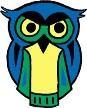 deberá contestar una serie de preguntas correctamente para ganar y se le entregará un premio. Se elegirá la serie a través de encuestas publicadas en la página oficial de Tribus.	Sagafanáticos: esta actividad tendrá el mismo formato que en seriefanáticos, a diferencia que se cambiarán las series por sagas literarias.	Talleres: se realizarán talleres de música (guitarra y ukelele), de baile (danzas urbanas) y fotografía, dos veces al año cada uno (no superpuestos). Los mismos serán dictados por alumnos o profesionales elegidos por la delegación de cultura. Se requerirán 2 o 3 aulas para el taller de fotografía y el salón de actos para los talleres de baile y música. El evento tomará lugar en horario paralelo a la liga o liguita. Los objetivos son fomentar la solidaridad entre alumnos y transmitir conocimientos útiles.	Concurso y muestra literaria: a principio de año se colocará un buzón al lado de la cartelera de cumpleaños, donde los alumnos tendrán la oportunidad de depositar sus producciones literarias de cualquier género. A fin de año se expondrán todas las obras y se elegirá un ganador que será premiado.	CUCtube: durante el ACUCstico todas las demostraciones musicales de los alumnos del colegio, se grabarán para posteriormente ser subidas al canal de Youtube de TRIBUS, en una playlist pública bajo el nombre “playlist cuquera”. Se requerirá de la autorización de cada persona que sea agregada a la lista de reproducción. Esta actividad tiene como objetivo facilitar a los alumnos el acceso y reproducción de música interpretada por sus compañeros.	Mateada literaria: Se llevará a cabo en el buffet un encuentro en el que los alumnos intercambiarán ideas y experiencias sobre textos literarios. En este, dispondremos de mates y termos (llevados por los cargos de cultura) para poder “matear” mientras los alumnos dialogan entre ellos.	Decoración para fechas patrias: Se decorará el colegio por dentro y por fuera, durante las fechas patrias (9 de julio - 25 de mayo). La decoración estará a cargo de la misma delegación de cultura y se realizará fuera de los horarios de cursado de los integrantes de esta.	Trueque literario: Junto con la delegación de Acción Social se llevará a cabo un trueque de libros entre los alumnos del colegio. Durante un recreo largo los alumnos que posean libros propios y estén dispuestos a intercambiarlos por un determinado tiempo podrán hacerlo con sus pares. Las delegaciones nos encargaremos de tomar los datos de los involucrados y de ser los mediadores de esto asegurándonos que no exista ningún inconveniente. Así promoveremos la lectura y el compañerismo. Para facilitar el proceso del trueque colocaremos una cartelera con el listado de los alumnos y sus libros correspondientes o bien se publicará vía digital por medio de la página de tribus, que permanecerá todo el año, donde los alumnos podrán escribir qué libros tienen para que se sepa qué libros están disponibles. (en el caso de la cartelera; los cambios de esta se traspasarán a la publicación digital también.)	Muestra Artística: se le dará el espacio al alumnado para exponer sus obras artísticas de cualquier tipo, por ejemplo: pinturas, objetos de arte, dibujos, etc. Se llevará a cabo en alguna pared de planta baja autorizada por los directivos.	Día de la cultura Internacional: Día Cultural: realizaremos esta actividad un viernes después del horario de clases, en paralelo con la liga. En ella, necesitaremos el salónde actos. Esta actividad tiene como fin dar a conocer las diferentes culturas del mundo de forma divertida y dinámica. Trataremos de recalcar la cultura americana, oceánica, europea, asiática y africana.Para comenzar los juegos dividiremos a los participantes en 2 grupos, ellos jugarán 3 juegos y el que más puntos logre juntar, ganará un premio.Identifica la Cultura: los grupos elegirán a un representante y este pasará al frente. Allí habrán colgados dos afiches con 3 fotos diferentes en cada uno y se les dará a los alumnos elegidos 3 banderas diferentes. Ellos, sin ayuda de los demás, deberán pegar las banderas en la foto con su cultura correspondiente. El que primero termine, gana.Cultubaile: se les dará a cada grupo (posteriormente sorteada) una canción y tendrán 5 minutos para realizar una pequeña coreografía (no deberán bailar toda la canción si no quieren, pueden elegir una parte) . No debe ser muy elaborada, ya que no gana el grupo que baila mejor, sino el que le ponga más entusiasmo.Preguntados: ambos grupos elegirán un representante, él se encargará de ser la voz del grupo. Se les realizará 10 preguntas iguales a ambos y en simultáneo, estás serán de las diferentes culturas (tomaremos lo más reconocido para que puedan responder). Luego de cada pregunta se les dará 10 segundos para que discutan. Ellos si saben la respuesta deberán levantar la mano y se les concederá la palabra. Si la respuesta es correcta, se le dará a su equipo. Si es incorrecta, se le preguntará al otro participante si sabe la respuesta. Si la sabe se le considera a él y si no la sabe, la pregunta no se cuenta para ningún equipo. El equipo que haya respondido correctamente más preguntas tendrá los puntos.Puntaje: Cada juego vale 5 puntos y en total son 15 puntos. En caso de empate se dividirá el premio.	Festival musical y cultural “Festival por la paz a puro rock”: se realizará un evento fuera del establecimiento escolar (lugar a confirmar), un día no hábil del mes de octubre o noviembre (fecha estimada).En dicha actividad, participan bandas y artistas que pueden ser actuales alumnos, egresados e invitados, que mostrarán sus talentos musicales. Además, se realizarán feria de platos, muestra y venta de objetos artesanales, exposiciones de fotografía, poesía, pinturas, etcétera.Las entradas serán vendidas anticipadamente dentro del colegio y el día del evento habrá taquilla en el lugar que se realice.El principal objetivo del festival es la inclusión del alumnado en actividades extracurriculares y culturales, así también como brindarles el espacio a artistas para exponer sus dotes musicales, artísticos, manuales, etc. Todos los fondos recaudados serán entregados a tribus para futuras actividades.	Un día como hoy: se realizará una publicación en el Instagram de Tribus que contengan las efemérides de fechas importantes.DEPORTES:Torneos:Torneo de Fútbol-Tenis: Deportes realizará un torneo mixto que será dinámico y entretenido. Al equipo ganador de dicho torneo se le otorgará un premio. Dentro de lo posible, se harán reiteradas ediciones. Con un valor por pareja a acordar. Se realizará en un viernes de liga a acordar.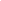 	Torneo de Metegol: consiste en un torneo de un día de duración, en el cual dos jugadores competirán contra otros en partidos de cinco minutos de duración, o un máximo diez goles. Los ganadores recibirán un premio. Con un costo por pareja a acordar. Se realizará en un viernes de liga a acordar.Torneo de Ping pong: consiste en un torneo de un día de duración, en el cual dos jugadores competirán contra hasta que uno de los equipos llegue a diez goles. Los ganadores recibirán un premio. Con un costo por pareja a acordar. Se realizará en un viernes de liga a acordar.Copa América 2019:Televisación: se transmitirán los partidos en los que participe Argentina durante época de clase en el salón de actos previamente solicitado para dicha fecha. Deportes se encargará de llevar una computadora y de hablar con los encargados de informática por el acceso internet y se les pedirá con anticipación el proyector para reproducir estos partidos. Los alumnos interesados en participar en esta actividad deberán acordar previamente con el profesor que esté a cargo de ellos en esa hora. Si la autoridad acepta eximir, dichos alumnos deberán inscribirse en una lista ya que el salón de actos tiene una capacidad limitada de personas.Mundial femenino de fútbol 2019:Torneo de knockout: es un torneo por inscripción de un juego tradicional de básquet muy conocido. Se deben posicionar todos los jugadores. (Mín.: 3, máx.: hasta cuantos quieran). Empieza tirando el primero de todos, y luego el segundo, consecutivamente. Se debe de ir eliminando (para eliminar, hay que encestar antes del que está delante tuyo). Así hasta que queden 2 personas. Quien meta de esos el primero, o el que elimine antes, gana.Partidos Huarpes vs Pehuenches (masculino y femenino): para fomentar la competencia sana y la esencia de Tribus, Deportes propone mantener la tradición de las clásicas competiciones “Huarpe vs Pehuenche” en Fútbol, Vóley, Handball y Básquet.En la categoría de fútbol se disputará también en el primer encuentro un partido Huarpe vs Pehuenche de egresados y en el segundo encuentro de profesores y preceptores y en ambos encuentros el famoso partido rústico. Teniendo en cuenta la trascendencia (más de 40 años), la rivalidad y la tradición de estas competencias, se propone reencarnar el espíritu del colegio vistiendo cada rincón del CUC de Rojo y Azul convocando a los mejores jugadores Huarpes y Pehuenches con sus respectivos Dts.Se disputarán dos encuentros, los partidos de ida serán antes del comienzo de las vacaciones de invierno, unas horas antes del primer fogón de Recreación, y los partidos de vuelta en la segunda etapa del año.-Quemado Huarpes vs Pehuenches (mixto): Se realizarán dos partidos, ida y vuelta, en la semana H vs P donde jugará el seleccionado Huarpe contra el seleccionado Pehuenche respetando las reglas del popular juego.Torneo de freestyle (fútbol y hockey): en este torneo los participantes deberán realizar trucos con respecto al deporte elegido. Podrán participar ambos sexos y tendrán tres oportunidades y un minuto con treinta segundos para realizarlos.Uso del equipo de sonido del colegio: para promover la puntualidad y la responsabilidad de cada equipo, la delegación de deportes propone usar el equipo de sonido para informar cualquier cambio y, en caso de impuntualidad, apurar a los equipos dentro de la liga y en los encuentros huarpe pehuenche. En los entretiempos y entre cada partido también se pondrá música para el entretenimiento de la gente.Conferencias de Prensa: la famosa conferencia de prensa le dará profesionalismo y seriedad a los partidos destacados durante el año. La misma consistirá en un “ping-pong” de preguntas y respuestas entre los capitanes con sus respectivos DTs y la “prensa”.Curso de arbitraje: se entregará un juego de fotocopias del reglamento de fútbol. Luego, se tomará una breve evaluación, y quienes la aprueben estarán capacitados para dirigir los partidos de la liga.Ceremonia de Apertura y Clausura: se celebrará el comienzo oficial del trabajo de la Delegación con una ceremonia de apertura, la cual contará con los tradicionales y emocionantes videos. Una vez que la liga termine, a mediados de noviembre, se realizará la ceremonia de clausura, mostrando lo mejor del año. Además, para impulsar la participación del alumnado, se realizarán respectivas nóminas y entregas de premios de cada categoría durante la ceremonia de clausura. Éstas serán a: el mejor jugador, el mejor arquero, el mejor gol y el más rústico de ambos sexos. Ambos eventos se llevarán a cabo en el salón de actos del CUC.Delegación de Deportes en Internet:Instagram: se creará un nuevo Instagram de deportes que será utilizado para informar a todo el alumnado sobre futuras actividades, comunicar a los equipos sobre fechas y horarios de los partidos que jugarán, cambios de horarios, informes importantes, avisos, entre otros. De este modo la liga tendrá una mayor seriedad, y esto facilitará el acceso a la información con mayor rapidez y eficacia. Además, se tomarán fotos de algunos viernes de liga y se realizarán entrevistas que luego serán subidas a estas plataformas. Esta actividad se realizará en conjunto con la delegación de Comunicación.YouTube: Se subirán las filmaciones de cada partido con sus respectivos relatos. Además, se publicará el programa “CUC-Center”, un programa mensual que resumirá cada fecha de la Liga.Ranking lirico y rustico: consiste en un segmento semanal en el que se muestra lo mejor y lo peor de la fecha. Se exhibirá en la cartelera junto con la programación de los partidos y los resultados.Semana Huarpe vs. Pehuenche: esta semana se realiza dos veces al año junto con recreación. Se basa en actividades de lunes a viernes, como por ejemplo Kermes, quemados, competencia de metegol, ping pong y los clásicos partidos, Vóley, Básquet y fútbol (masculino, femenino, rústico de profesores/preceptores y egresados). En el entretiempo del partido principal, el de fútbol masculino, el equipo de animadoras, huarpe y pehuenche, y las mascotas realizarán un show.Cartelera de Deportes: será actualizada semanalmente con lo mejor de la liga. Se informarán los partidos programados, resultados, rankings, resúmenes de cada fecha, nómina a mejor jugador del mes, tabla de goleadores y posiciones. Además, se incentivará la pasión por las actividades extracurriculares del colegio, como CUC futsal o intercolegiales, siguiendo sus resultados a través de la cartelera de deportes y sus redes sociales.CUC CUP: este torneo consiste en un triangular de cada promoción (1ro, 2do, 3ero, 4to y 5to). En cada una de estas se formarán equipos: femeninos y masculinos. Cada uno se formará por orientación (Humanidades, Naturales y Artes). Los equipos de cada promoción jugarán partidos entre sí y se consagrará un campeón de cada promoción, femenino y masculino. Estos partidos solo se llevarán a cabo los martes en el recreo largo.Ligas de Fútbol: se trata de dos torneos, uno masculino y otro femenino. Cuentan con una fase de grupos en donde los mejores clasifican a la ronda eliminatoria. En ésta, los equipos irán avanzando hasta llegar a un ganador final. Las ligas se realizarán entre los meses de abril y Noviembre. Este año se propone continuar profesionalizando la liga, ya que es una de las actividades más emotivas, que más gente reúne y una de las más importantes para la delegación de Deportes. Antes de comenzar el torneo, se entregará a cada equipo una ficha de inscripción junto con el reglamento, la cual deberá ser firmada por el capitán, en nombre del equipo. Cada equipo podrá disponer de un Director Técnico, invitando a preceptores, profesores, egresados o compañeros del colegio a ser parte de la Liga. A su vez, cada equipo podrá contar con su hinchada, llevando trapos y banderas autorizadas en el colegio. Los partidos se llevarán a cabo en la cancha frente al comedor. Se colocarán colchonetas en las columnas por la seguridad de los jugadores. Las pelotas utilizadas serán las de tribus de años anteriores y en caso de que no estén en buen estado se renovarán.Liguitas de Fútbol: estas ligas las integran alumnos y alumnas de 1er y 2do año. Se crearán dos torneos aparte con reglas similares a las de las ligas anteriormente mencionadas.Los alimentos no perecederos obtenidos de las ligas se destinarán a realizar donaciones a diferentes comedores. *Liga de Vóley mixta: se realizará a la par del torneo de fútbol, entre los meses de abril y noviembre en la cancha frente a la fotocopiadora. El fin del torneo es motivar al alumnado para jugar a dicho deporte. Para fomentar su participación, se otorgarán premios al equipo campeón, al segundo puesto y al mejor jugador. Las pelotas utilizadas serán las de tribus de años anteriores y en caso de que no estén en buen estado se renovarán.Partidos Temáticos (masculino y femenino): la idea de esta propuesta es distender el tradicional viernes de liga.Boca vs. River:el superclásico será disputado por los mejores jugadores del CUC, hinchas de estos grandes clubes. Los mismos serán elegidos por la delegación de Deportes. Se jugará ida y vuelta.Primero vs. Segundo: se jugarán dos partidos, ida y vuelta, a lo largo del año disputado por los mejores jugadores de cada promoción, los cuales habrán sido elegidos previamente por Deportes. Se realizará uno en cada mitad de año y en caso de empate habrá penales.Casados vs Solteros: se realizarán dos partidos, ida y vuelta, donde jugará el seleccionado de los	“casados” contra el seleccionado de los “solteros” del colegio.Tomba vs Lepra: se realizarán dos partidos temáticos, ida y vuelta, donde jugarán los tombinos contra los leprosos.Barça vs Real: re realizarán dos partidos temáticos, ida y vuelta, donde jugarán los simpatizantes del Barcelona contra los simpatizantes del Real Madrid.Renovación camisetas femeninas H y P: Se encargará nuevas camisetas con talles acorde a las jugadoras femeninas. Con modelo a elegir.Renovación camisetas masculinas H y P: Se encargará nuevas camisetas con talles acorde a los jugadores masculinos. Con modelo a elegir.Renovación de pintura de canchas y arcos: Se repintaron las canchas de vóley y fútbol, y los arcos y aros.Mejor jugador, arquero y goleador: A mitad de año y al final se premiará al mejor jugador, arquero y goleador de esa temporada.Intercolegiales: Se realizarán dos torneos de fútbol, uno femenino y otro masculino, a lo largo del año entre los cinco colegios de la Universidad, los cuales, van a contar con sus respectivos seleccionados que se enfrentarán entre ellos por la University Cup. Mesas de ping-pong y metegol: Durante los viernes de liga estarán disponibles la mesa de ping-pong y el metegol para el uso recreativo del alumnado.Deporteando: Dos veces por mes, durante el recreo largo de los dos turnos, se realizará un juego de preguntas sobre distintas categorías del deporte. El jugador que más preguntas acierte sumará puntos para su tribu. Esta actividad se realizará junto con la delegación de recreación.El Deportivo: Se publicará una revista digital donde figuren los equipos de la liga, la liguita y la liga de vóley con sus respectivos jugadores, además figurará el mejor jugador, goleador y arquero de las dos temporadas. Se realizará en conjunto con la delegación de comunicación.Mercado de pases: es un nuevo proyecto se consensuará con el equipo directivo en el cual a mitad de año si un equipo desea comprar a un jugador podrá hacerlo a cambio de leche larga vida o alimento no perecedero.El mejor relato: Se realizará una competencia de imitaciones de relatores famosos, donde el campeón podrá relatar los partidos deseados. Esta actividad se realizará junto a La delegación de recreación.Caminata Solidaria: se realizará una salida al Cerro Arco con los alumnos que lo deseen, con el fin recreativo y solidario junto a la delegación de Acción Social. Para participar de esta actividad se solicitará un elemento anteriormente notificado que se donará a las entidades que lo necesiten. Se realizará en horario extracurricular, con los adultos y profesores que se apunten a la salida. Nos encontraremos a una hora a acordar en el colegio, donde estarán esperando traffics para poder llevar y traer.RadioCuc: es un proyecto de radio que se realizará el segundo lunes de cada mes y, durante el recreo de 20 minutos en los turnos correspondientes. Sólo se requerirá́ el equipo de sonido del colegio. La radio del CUC contará con secciones como: Resumen de la liga e información del deporte nacional y NotiCuc, donde se informará de las actividades próximas de Tribus junto a Comunicación. Cabe destacar que no se harán ningún tipo de alusiones de la vida personal de los alumnos.Visitados: se invitará a una de las escuelitas visitadas en el año a venir al colegio a conocerlo y a pasar el día con sus alumnos. Se trata de una actividad conjunta con la delegación de Acción Social que organizará juegos deportivos grupales y con la de recreación que hará actividades recreativas. Para llevarla a cabo se tendrán en cuenta las normas de convivencia de nuestro establecimiento. TRIBUS se encargará de los gastos tales como transporte y merienda. La delegación obtendrá las autorizaciones de los niños del colegio apadrinado y cada cierta cantidad de alumnos el acompañamiento de algún docente.
         RECREACIÓN:


Días temáticos: se realizará una vez al mes, el día jueves durante los recreos de 20 minutos. Se colocara música, se realizarán actividades y se ambientará el +0 de acuerdo a la temática. En la tarima, desfilarán aquellos que se hayan disfrazado. Quien esté mejor disfrazado, recibirá un premio y sumará puntos para su tribu. Los disfraces deberán respetar las normativas del establecimiento.Temáticas: 25 de Mayo: se conmemorará respetuosamente esta fecha patrias incentivando al alumnado a participar de esta actividad. Se venderá sopaipillas y chipá. Se llevará a cabo junto a cultura Ganará el que mejor capte y sepa disfrazarse mejor para el díaEl más abrigado: el alumno que está más abrigado, gana.Día de Argentina: el alumno deberá vestirse con los colores de la bandera, ganará la tribu que tenga más estudiantes disfrazados. Colores: se le da un color a cada promoción, el objetivo de esto es afianzar los lazos entre ellas. Ganará la promoción que esté más disfrazadaPijamas: los alumnos vestirán sus pijamas y los desfilarán. Ganará el mejor pijamaLos 80: el alumno deberá vestir ropa de esta época y desfilar. Ganará el que mejor esté acorde con la épocaModas urbanas: el alumno vestirá ropa estilo hip hop. Ganará el mejor disfrazadoDía del trabajador: Dicho día el alumnado deberá ir vestido de un trabajo y representar lo que realiza. Ganará la mejor representaciónBarra brava: Los estudiantes llevarán vestimenta de sus equipos favoritos, se cantarán temas de cancha, siempre y cuando se mantenga un lenguaje apropiado para el ámbito educativo. Ganará la mejor barra, teniendo en cuenta la motivación que genera en sus compañeros.Día de la 3ra edad: El alumnado se vestirá como gente de la tercera edad y ganará la mejor representación.Día del verano: Los estudiantes se disfrazarán con ropa de temporada, ejemplo: malla, toallones, inflables, etc. Ganará la persona que esté vestida más acorde a la temáticaFogones: Se realizarán 2 fogones al año. Los mismos serán los días viernes a la tarde-noche, al finalizar el superclásico Huarpe vs Pehuenche. La entrada para los Pehuenches será una leche larga vida y para los Huarpes un alimento no perecedero (por persona), estos serán destinados a la delegación de acción social.En cada fogón se llevarán a cabo distintas actividades como bailes, cantos, raps, etc. ( videos graciosos y emotivos en conjunto con comunicación tales como dos gotas de agua). Todas estás actividades que tienen el fin de divertirnos serán llevadas a cabo con el consentimiento de cuyas personas participen en las actividades, el fin es entretener y hacer pasar un buen momento al alumnado.  Se realizará una fogata en el medio del patio en donde los alumnos se podrán sentar alrededor. Además, invitaremos a un grupo musical que ambientará el evento.Al finalizar los fogones se colaborará con los celadores en la limpieza de la institución. 


Convivencia padrinos y ahijados: La finalidad de esta actividad es ayudar a unir lazos entre los alumnos ingresantes y  sus respectivos padrinos (alumnos de 5to año). El objetivo de esto es que puedan guiar e integrar a sus ahijados durante el ciclo lectivo. En esta se realizara juegos, habrá música, comida y competencias entre huarpes y pehuenches, siempre jugando con el padrino o ahijado correspondiente. Finalizaremos la actividad con la ayuda de los padrinos a crear el poncho para sus respectivos ahijados, que utilizaran en el bautismo 2019.Día de la infancia: proponemos revivir el espíritu de niño que todos llevamos adentro, celebrando el día de la infancia de la mejor manera. En este día temático se harán juegos en forma de postas para niños, música orientada a la temática, inflables, metegol, comida y jugos o gaseosas. Los alumnos deberán disfrazarse homenajeando el día con prendas o personajes característicos de nuestra infancia. Los inflables alquilados para esta actividad serán previamente vistos con dirección y las normativas de seguridad serán estrictamente respetadas para evitar posibles incidentes. Recreos con música: los miércoles durante el recreo de 20 minutos se reproducirá música, y habrá un buzón “Armá tu playlist” donde los alumnos podrán colocar una lista con sus canciones preferidas para ser reproducidas estos días. Para esto se necesitarán los equipos de sonido del colegio.RadioCUC: Es un proyecto de radio que se realizará el segundo lunes de cada mes y, durante el recreo de 20 minutos en los turnos correspondientes. Sólo se requerirá el equipo de sonido del colegio. La radio del CUC contará con secciones como:Resumen de la liga e información del deporte nacional junto con deportes.NotiCUC: se informará de las actividades próximas de Tribus junto con Comunicación.Entretenimiento: se podrán pedir canciones y se contarán chistes. Cabe destacar que no se harán alusiones de la vida personal de los alumnos.TalentiCUC: se realizarán dos miércoles al año. Los alumnos demostrarán sus talentos en temáticas musicales, culturales, deportivas, entre otras. Se podrán inscribir previamente y ganarán puntos para la copa TRIBUS.CUCkaraoke: esta actividad se realizará dos veces al año (una por cuatrimestre) y consiste en una competencia Huarpe vs Pehuenche en la cual los participantes deberán acertar la mayor parte de la canción que se les indique. Se tendrá a disposición un cancionero para quienes lo necesiten. Según el desempeño de los participantes, la delegación de recreación evaluará quién es el ganador, el cuál sumará puntos para la copa TRIBUS.CUCoreo: esta actividad se realizará dos veces al año (una por cuatrimestre) y consiste en una competencia entre alumnos, quienes inventarán sus propias coreografías de un tema musical a elección. El grupo ganador sumará puntos para la copa TRIBUS.CUCrap: esta actividad se realizará dos veces al año durante el recreo de 20 minutos. Se colocará un escenario en donde subirán dos alumnos huarpes y dos alumnos pehuenches previamente inscriptos para competir en un duelo de rap, luego el público y un jurado elegirán al ganador el cual se llevará los puntos para su tribu.             El vocabulario utilizado durante esta actividad será siempre el apropiado para el establecimiento. La actividad se realizará en el turno mañana y  tarde.     Esta actividad se realizará en conjunto con culturaBarra cuquera: se realizará el jueves previo al clásico Huarpe vs Pehuenche. Los alumnos podrán pintar carteles o banderas con los colores de su tribu, hacer pulseras con hilo encerado, decorar sus remeras, dependiendo del color de su tribu, y además componer canciones para alentar durante el partido del viernes próximo. El día del clásico se difundirá por las redes sociales el repertorio de canciones de su tribu. El fin de esta actividad, es hacer valer el sentido de pertenencia de cada alumno con su tribu. 

CUCzumba: La delegación creará coreografías junto con alumnos que deseen participar para armarlas, para que el alumnado pueda seguirlas y divertirse.  Esta actividad se realizará dos veces al año simultáneamente a la liga en los meses de Mayo y Agosto.Mascotas y porristas de la liga: Se realizará durante los entretiempos de los partidos más emblemáticos de la liga, 10 huarpes y 10 pehuenches vestirán prendas de sus respectivos colores y alentarán haciendo coreografías y canciones o lo que deseen. Cada grupo tendrá su mascota disfrazada con una capa que será entregada por miembros de recreación. Esta actividad se realizará con deporte.

Minuto para ganar: Se harán una serie de juegos que tendrán que ser realizados en no más de un minuto, al estilo del famoso programa. Dispondrán de una vida, desde el comienzo al final de la actividad. El que pierda será eliminado y quien pase la prueba seguirá en el juego. Finalmente el ganador será premiado.  Tu cara me suena: El alumnado tendrá que disfrazarse y actuar como una determinada celebridad elegida por ellos.  Los estudiantes desfilarán dichas vestimentas representando a el famoso elegidoTORNEO DE CATÁN: Se llevará a cabo un viernes por mes a las 17:15 aproximadamente, se cobrará inscripción por persona (20 pesos) y se jugará el famoso juego de mesa. El ganador recibirá un premio.  SEMANA DE LA PRIMAVERA: Consiste en celebrar el día del estudiante y el comienzo de la primavera. Todos los días sonará música en los recreos y el alumnado podrá llevar ropa acorde a la semana (respetando las condiciones estudiantiles). El viernes se realizará una elección de mejor ornamentación del curso, además se votará la mejor mascota a través de internet. Se realizará el clásico búho de oro, premiaciones. Se culminará esta celebración a través de un recital colorido (se utilizará polvos de colores no tóxicos). Las delegaciones se encargará de la limpieza y el cuidado del establecimiento escolar. Preferentemente se le solicitará al alumnado que concurran con remera blanca. Cabe aclarar que los búhos de oro no van a discriminar ni hablar del aspecto físico de nadie y se les consultara  a los nominados previamente manteniendo el anonimato de la persona. Algunas nominaciones serían: el más soga (el más “canchero”), el más flow (quien tenga más estilo), etc.

CUCine: dicha actividad se llevará a cabo 4 veces al año en el salón de actos en conjunto con cultura, donde se proyectará una película clásica o recreativa en horario paralelo a la liga y se venderá pororó (la delegación se encargará de dejar el salón de actos como fue recibido). La película será previamente elegida por los alumnos mediante encuestas. Se necesitará el proyector y el equipo de sonido del salón de actos. Tiene como objetivo el conocimiento de los alumnos sobre cultura general y ofrecer otra opción además de la liga para aquellos alumnos que quieran participar, en especial en los días fríos y lluviosos.Amigo invisible: Se pasarán las planillas por los cursos para que se puedan inscribir los que quieran, entre estos se hará un sorteo en el cual se le designará una persona a cada participante. El objetivo de esto es lograr una mayor integración entre los estudiantes de todos los años, haciéndolo de manera divertida y recreativa. Torneo de Counter: Para esta actividad se necesitará la sala de informática los dias viernes en simultaneo a la Liga. Haremos un listado con un cupo limitado de personas que deberán pagar la inscripción. Se jugará respetando las condiciones del lugar. Lo haremos 4 veces al año, dos en cada cuatrimestre.Torneo de Play Station: Se necesitará un televisor 4 viernes al año y nosotros nos encargaremos de llevar la play station (consola de videojuegos). Jugaremos juegos de competición tales como el Fifa. Para esta actividad los alumnos deberán inscribirse previamente y pagar la inscripción (unos 20 pesos aproximadamente).El objetivo es proponer otra actividad para hacer en los tiempos de la liga para los alumnos que deseen no participar en esta.           Cabe destacar que tanto en los torneos de Counter y los de Play Station. Será de máxima prioridad                    el cuidado de los materiales prestados para poder devolverlos en tiempo y forma.Deporteando: Dos veces por mes, durante el recreo largo de los dos turnos, se realizará un juego de preguntas sobre distintas categorías del deporte. El jugador que más preguntas acierte sumará puntos para su tribu. Esta actividad se realizará junto con la delegación de recreación. Se realizará en conjunto con la delegación de deportes.El mejor relato: Se realizará una competencia de imitaciones de relatores famosos, donde el campeón podrá relatar los partidos deseados. Esta actividad se realizará junto a La delegación de recreación. Se realizará en conjunto con la delegación de deportes.SEMANA DEL AMBIENTE: Se llevará a cabo la semana del 5 de Junio que corresponde al día mundial del Medio Ambiente. Se realizarán kermeses, charlas de concientización sobre el cuidado del ambiente (en conjunto con  el proyecto CUC SEPARA), actividades recreativas, competencias Huarpes - Pehuenches, entre otras. Un día de esa  semana se venderá comida saludable en los recreos. Se realizará en conjunto con la delegación de acción social.VISITADOS: Se invitara alguna de las escuelitas visitadas en el año a venir al colegio a conocerlo y a pasar el día con sus alumnos. Se trata de una actividad conjunta con deportes que organizará juegos deportivos y con la de recreación que hará actividades recreativas. Para llevarla a cabo se tendrán en cuenta las normas de convivencia de nuestro establecimiento. TRIBUS se encargará de los gastos tales como transporte y merienda. La delegación obtendrá las autorizaciones de los niños del colegio apadrinado y cada cierta cantidad de alumnos el acompañamiento de algún docente. Se realizará en conjunto con la delegación de acción social.CRONOGRAMAMENSUALMENTEColectasBanco de fotocopiasVisitas a lugares carenciados Feria de platos y ropa Viernes solidariosCartelera de cumpleaños horóscopo Perchero solidarioBuzón de propuestas CUCvendeCartelera “Menú del día” Calendario en cada curso Reuniones con delegados Álbum de fotos online“La vos de Luca” Sorteos temáticos Cuentas claras RadioCUCTorneo de metegol, ping pong, futbol-tenis Ranking lirico y rusticoLiga y liguita de futbol y voley Días temáticosTorneo catanBanco de hojas borradoresSEMANALMENTECartel AndanteCartelera de delegaciones CUC CUPCADA 2 MESESMesón de objetos perdidos ConcientiCUC DeporteandoAbrilCartelera cultural CucinePersonaje del mes Seriefanático Renovación de cartelesCartelera “Cuenta regresiva” Curso de arbitraje Ceremonia de aperturaMayoCartelera cultural Decoración 25 de mayo Mateada literaria SagafanáticoBatalla de rap Taller baileArreglo de bebederos Convivencia padrinos-ahijados Torneo de counter y play station CUCineCUChef CUCzumba CUCkaraokeJunioCartelera cultural Personaje del mes Trueque literario CucshowTaller de música Torneo de just dance Semana del ambiente CUCpidoEncuesta funcionamiento de Tribus Copa AméricaMundial femenino de futbol 2019 Renovación de camisetas H y P CUCrapCUCoreoJulioCartelera cultural Decoración 9 de julio Muestra artístico SeriefanáticoCucine PeriodiCUCVenta de bombonesVideos “Dos gotas de agua” Videos graciososFogónSemana Huarpes vs Pehuenches Torneo de fresstyleMejor jugador, arquero, y goleador Torneo de counter y play stationAgostoCartelera cultural Personaje del mes Sagafanático Taller de baile CucrapCucine AhijaditoEl DeportivoDía de la infancia CUCzumba CUCrap CUCkaraokeSeptiembre Cartelera cultural ACUCsticoSemana de la cultura CuctubeCucuento Taller músicaCaminata solidaria CUCpidoCartelera de primaveraTorneo de counter y play station CUCineCUCoreoOctubreCartelera cultural Personaje del mes Sagafanático Semana de la cultura VisitadosTorneo de counter y play station CUChefNoviembre Cartelera cultural RetroCUC Muestra literaria Muestra artística Seriefanático CucshowFestival de la paz a puro rock CUCpidoTinta IndiaEncuesta funcionamiento de Tribus PeriodiCUCVideos “Dos gotas de agua” Videos graciososFogónCeremonia de clausura Torneo de freestyleMejor jugador, arquero, y goleador CUCineMETODOLOGIA.Nuestro método de trabajo es inclusivo, participativo y responsable, en el cual todo el alumnado interesado pueda participar de las actividades que organicemos, ya sea desde el aporte de ideas hasta participar en ellas, ya que todo el colegio es parte de Tribus. Vamos a utilizar mucho las redes sociales para que todo el alumnado se entere sobre las actividades, así las mismas podrán realizarse con mayor eficacia ya que nuestro objetivo es que todos los alumnos participen. También queremos destacar que, a pesar de haber un orden jerárquico, todas las opiniones y aportes serán válidos y de igual importancia.POSTULANTESREMERAS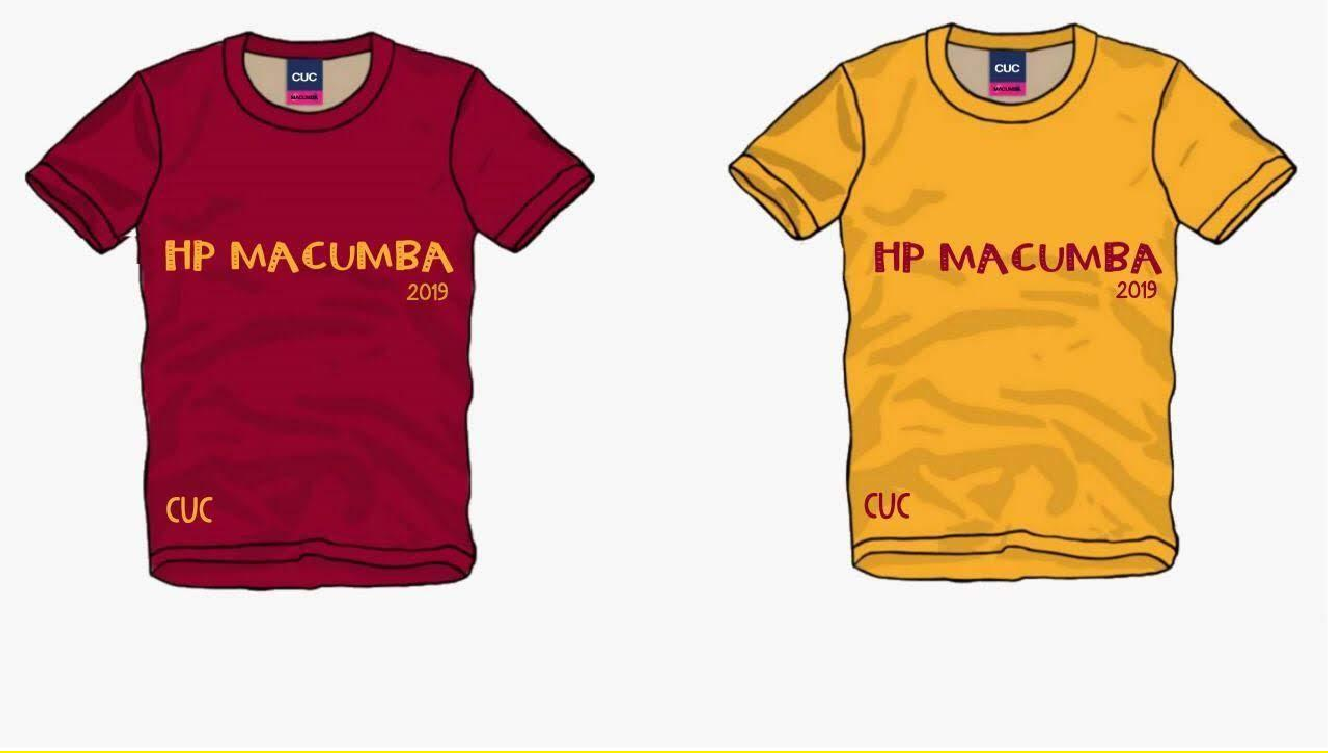 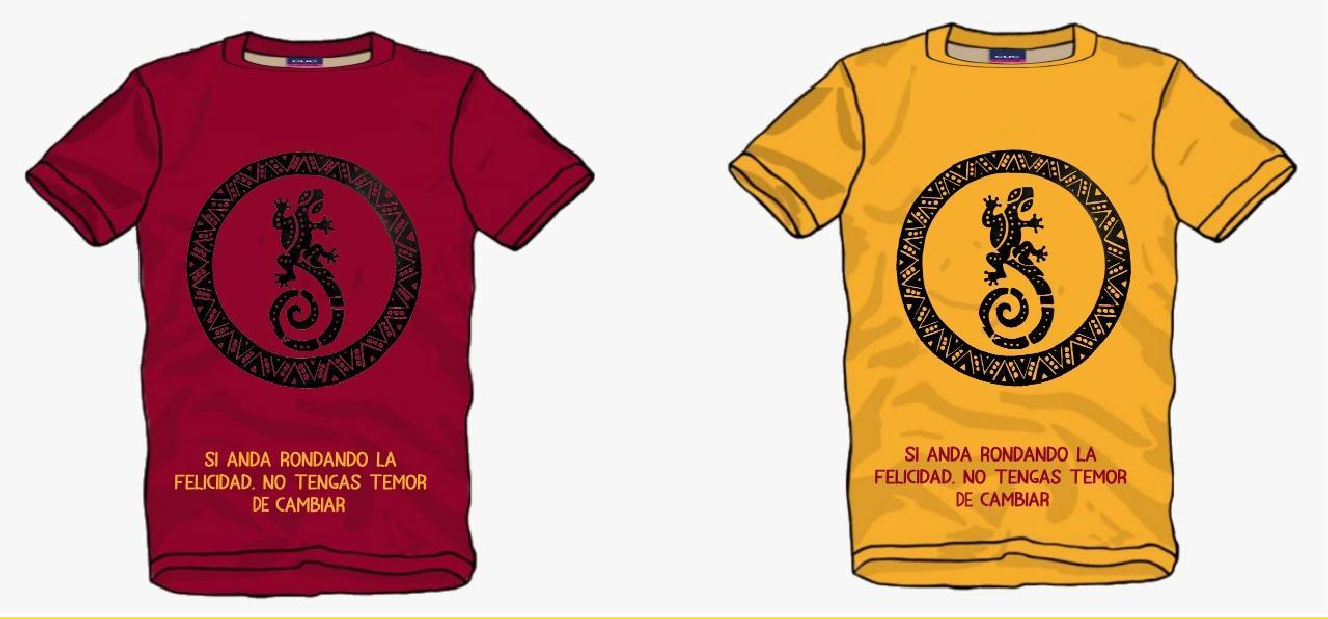 AVALESLista postulante 2019 HP-MACUMBALista postulante 2019 HP-MACUMBALista postulante 2019 HP-MACUMBALista postulante 2019 HP-MACUMBASI ANDA RONDANDO LA FELICIDADNO TENGAS TEMOR DE CAMBIAR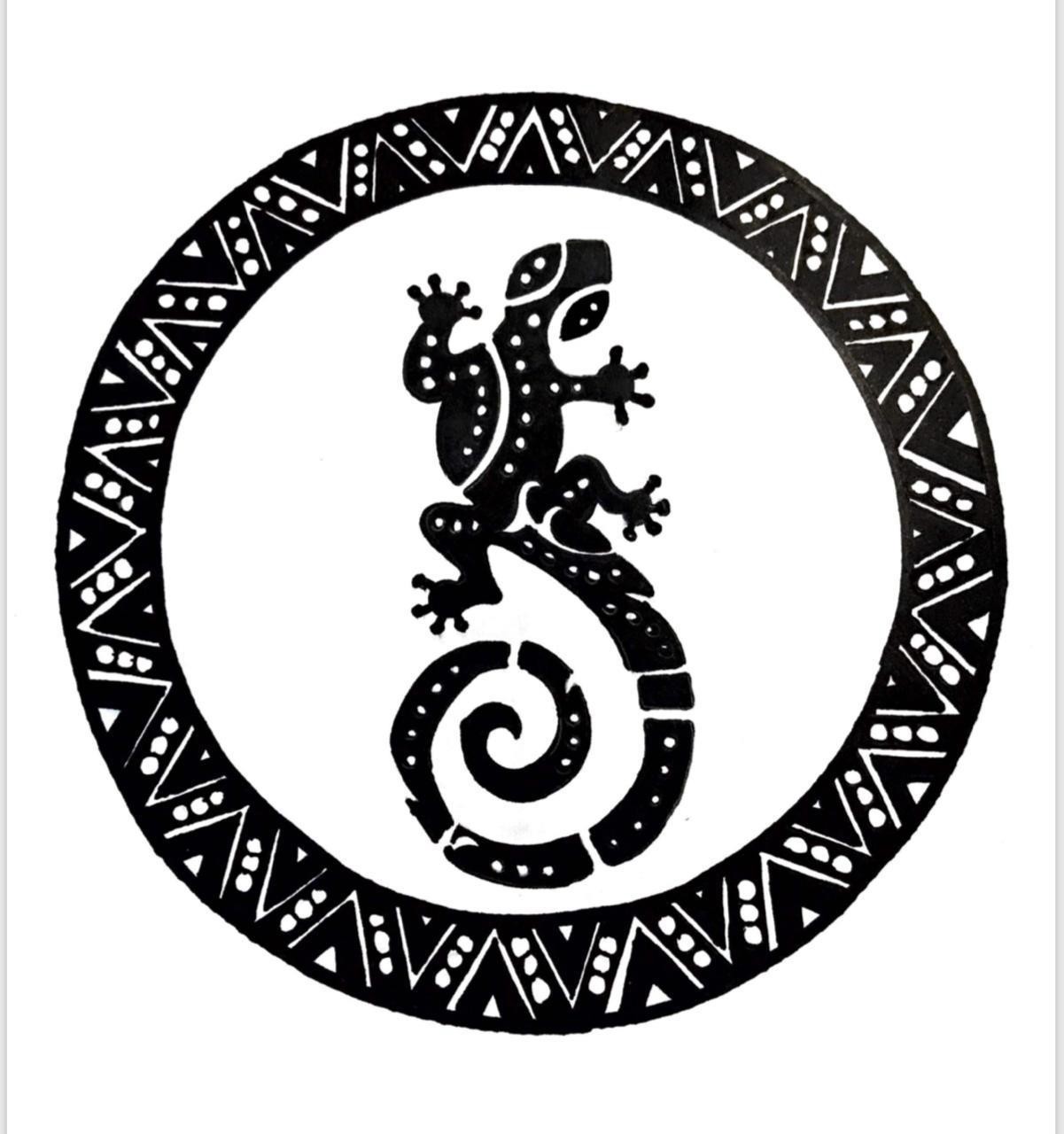 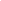 Cargos altosCargos altosCargos altosHuarpePehuencheCACIQUECamila Saint’AndréMariana BiedmaHECHICERO/AManuela MartinezAmalia CeschinJEFE/A DE CONSEJOVanesa Dos SantosRenzo DinataleDelegación: Acción SocialDelegación: Acción SocialDelegación: Acción SocialHuarpePehuencheDelegado/aFlorencia MartinezMontse Alcalde1° Consejero/aJazmín PerezAgostina Landi2° Consejero/aTiciana TejadaJulieta GajalesDelegación: ComunicaciónDelegación: ComunicaciónDelegación: ComunicaciónHuarpePehuencheDelegado/aMartina LopezPaola Barbier1° Consejero/aRoman RubertiSofia Constantinidi2° Consejero/aCandela AguileraGiuliana LicursiDelegación: CulturaDelegación: CulturaDelegación: CulturaHuarpePehuencheDelegado/aCamila CitroMariana Cebollada1° Consejero/aLucia ProfiliMatias Gracia2° Consejero/aGiuliana SacchiMartina RodriguezDelegación: DeportesDelegación: DeportesDelegación: DeportesHuarpePehuencheDelegado/aSebastián MoyanoAna Esteves1° Consejero/aLucia LauroClara Ciancio2° Consejero/aAna NottiSantiago UlloaDelegación: RecreaciónDelegación: RecreaciónDelegación: RecreaciónHuarpePehuencheDelegado/aNicolas LopezLucas Patiri1° Consejero/aSabrina AmadeoAna De La Reta2° Consejero/aAngelina GirolamoFiorela TamolaApellido y NombreCursoFirma